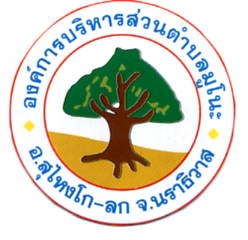 									เอกสารที่ใช้ประกอบในการเสียภาษีจดหมายข่าว      					     1.บัตรประจำตัวประชาชน			การชำระภาษี  ประจำปี  2562			      		     2.  สำเนาทะเบียนบ้าน			องค์การบริหารส่วนตำบลมูโนะ			     		     3.  หลักฐานที่แสดงความเป็นเจ้าของที่ดิน		อำเภอสุไหงโก-ลก  จังหวัดนราธิวาส				     	     4. ใบเสร็จรับเงินการเสียภาษีครั้งล่าสุด (ถ้ามี)		ประเภทภาษี	1.ภาษีโรงเรือนและที่ดิน	2.ภาษีป้าย	3.ภาษีบำรุงท้องที่						        ระยะเวลาการชำระค่าธรรมเนียมต่างๆ	4.ค่าธรรมเนียมกิจการที่เป็นอันตรายต่อ			                    นับตั้งแต่ประกอบกิจการและต่อใบอนุญาต	   สุขภาพและค่าใบอนุญาตต่างๆ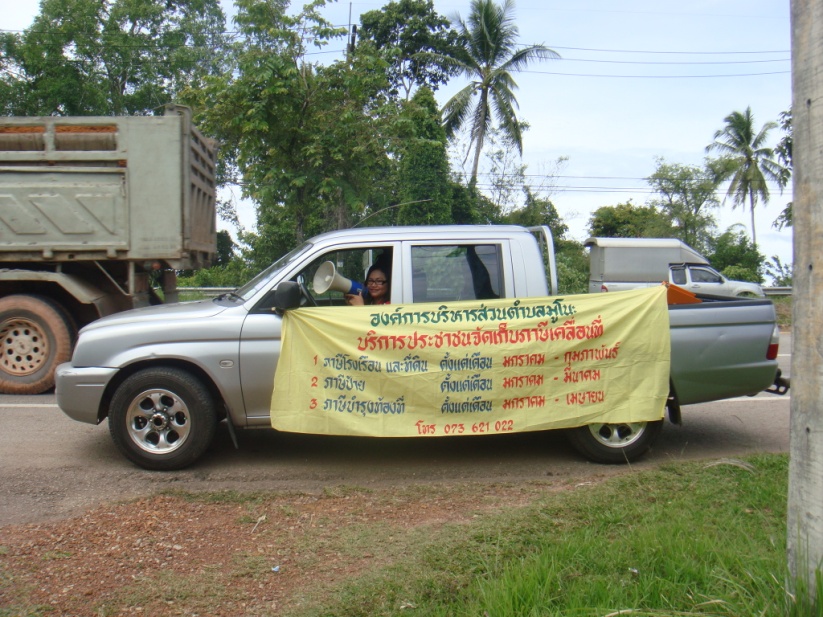 